Cesty kolem PacovaVyhledej s využitím tabletu (aplikace Vývoj krajiny), kudy se z Pacova mohlo chodit v roce 1940:1. do Sluštic do školy2. do Nedvězí do školy3. do Říčan do měšťanky 4. do Březí na hřbitov5. do Uhříněvsi do kostela6. na Vysokou pro chlebaCesty ti pomohou najít i tyto historické mapy.zdroj: CUZK (archiv Muzea Říčany) 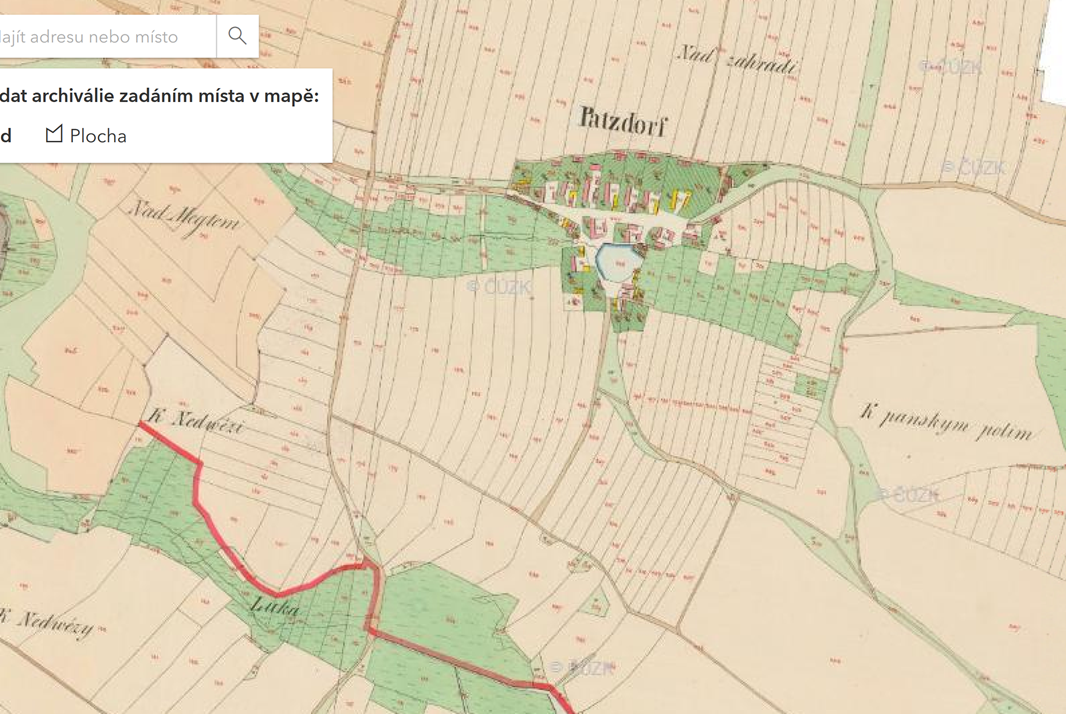 Mapa stabilního katastru (1841) 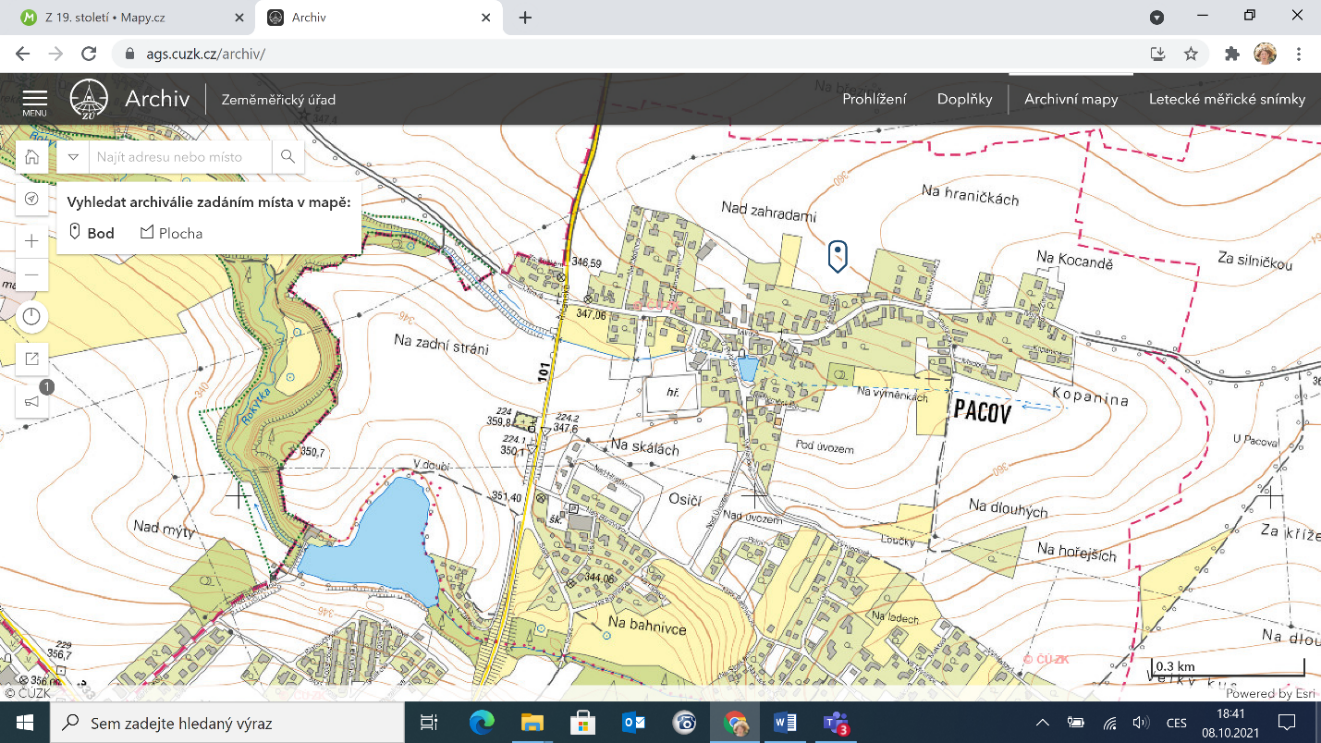 Topografická mapa 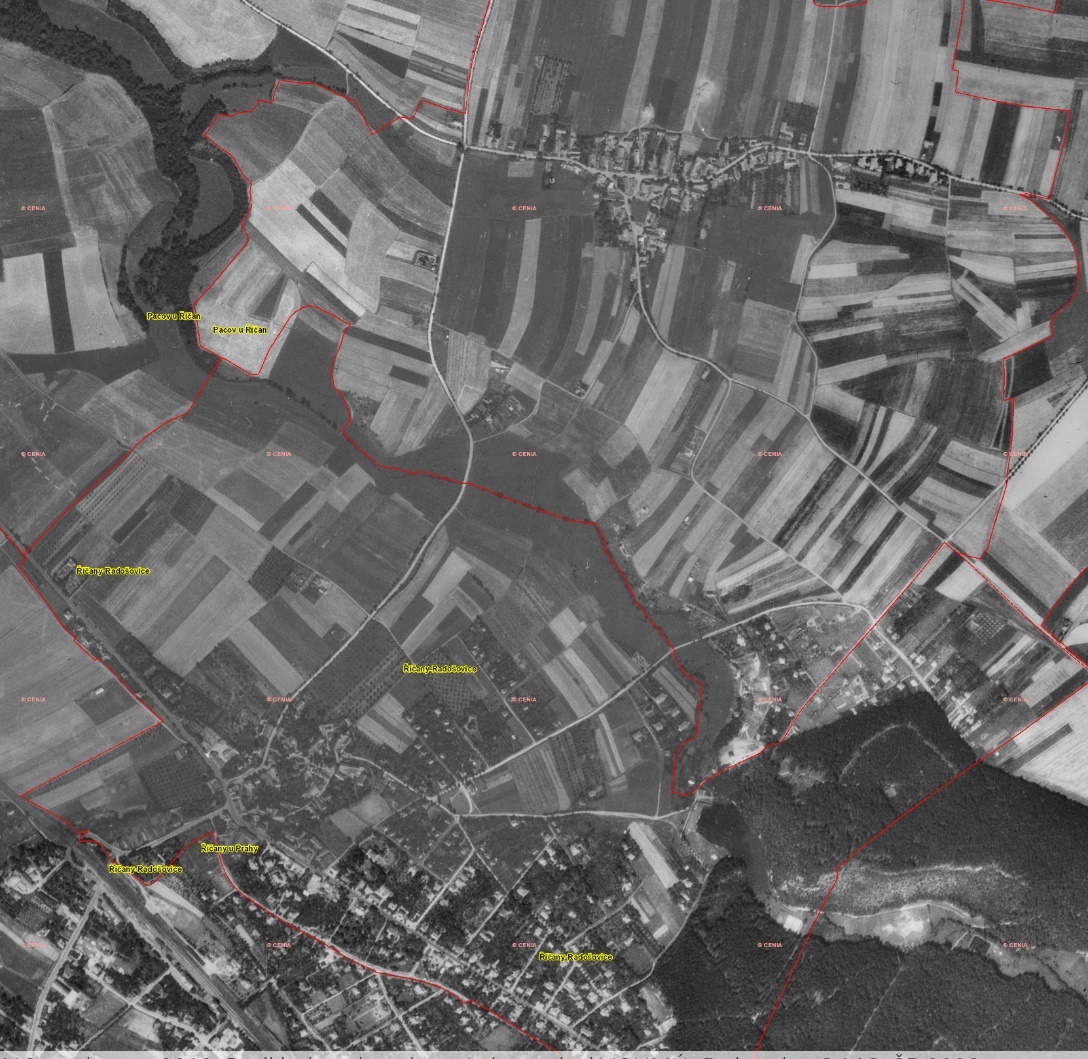 Letecká ortofotomapa (50. léta 20. století) 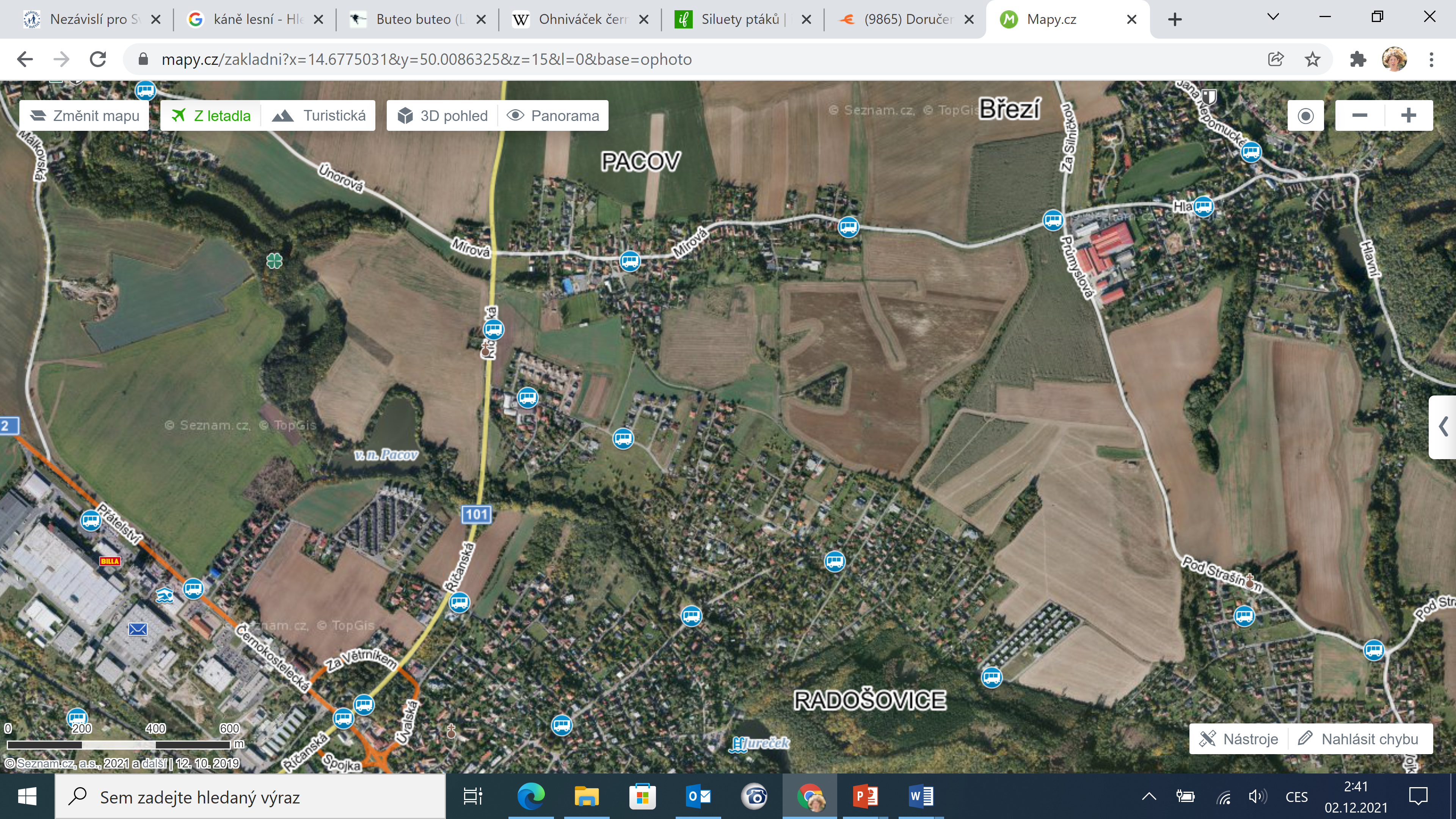 Letecká mapa (2019) 